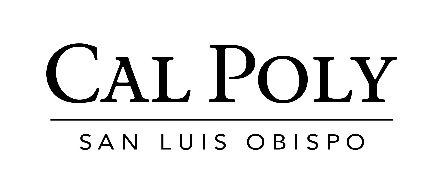 INCIDENT/ACCIDENT REPORTSTD. 268 (REV. 12-16)USE ADDITIONAL SHEETS AS NECESSARYUNIVERSITY EMPLOYEES, (FACULTY, STAFF, STUDENT ASSISTANT, UNIVERSITY VOLUNTEER,) CORPORATION AND/OR ASI EMPLOYEES ARE TO REPORT INJURIES TO THEIR SUPERVISOR, REQUEST AND COMPLETE WORKERS COMPENSATION REPORT OF INJURY FORM FROM THEIR PERSPECTIVE EMPLOYERS, AND RETURN IT TO THE  APPROPRIATE  HUMAN RESOURCE DEPARTMENT.INCIDENT/ACCIDENT REPORT(Other than Motor Vehicle or Employee/Volunteer Injury)STD. 268 (CP REV. 12-16)INCIDENT/ACCIDENT REPORT(Other than Motor Vehicle or Employee/Volunteer Injury)STD. 268 (CP REV. 12-16)Injury/Illness, Damageon Campusor at aUniversity ActivityInjury/Illness, Damageon Campusor at aUniversity ActivityInjury/Illness, Damageon Campusor at aUniversity ActivityThis report should be completedand distributed within 48 hours ofthe incident. Attach any photos, maps, additional pages or diagrams.This report should be completedand distributed within 48 hours ofthe incident. Attach any photos, maps, additional pages or diagrams.CONFIDENTIAL--ATTORNEY/CLIENT PRIVILEGED DOCUMENTCONFIDENTIAL--ATTORNEY/CLIENT PRIVILEGED DOCUMENTCONFIDENTIAL--ATTORNEY/CLIENT PRIVILEGED DOCUMENTCONFIDENTIAL--ATTORNEY/CLIENT PRIVILEGED DOCUMENTCONFIDENTIAL--ATTORNEY/CLIENT PRIVILEGED DOCUMENTCONFIDENTIAL--ATTORNEY/CLIENT PRIVILEGED DOCUMENTCONFIDENTIAL--ATTORNEY/CLIENT PRIVILEGED DOCUMENTThis is a CONFIDENTIAL report to provide information for use by legal counsel in the event a claim is filed against the State or its employees. Under no circumstances should information be given to anyone except authorized state officials.INJURY TO EMPLOYEE OR REGISTERED VOLUNTEER:  CONTACT WORKERS’ COMP AT 756-5427This is a CONFIDENTIAL report to provide information for use by legal counsel in the event a claim is filed against the State or its employees. Under no circumstances should information be given to anyone except authorized state officials.INJURY TO EMPLOYEE OR REGISTERED VOLUNTEER:  CONTACT WORKERS’ COMP AT 756-5427This is a CONFIDENTIAL report to provide information for use by legal counsel in the event a claim is filed against the State or its employees. Under no circumstances should information be given to anyone except authorized state officials.INJURY TO EMPLOYEE OR REGISTERED VOLUNTEER:  CONTACT WORKERS’ COMP AT 756-5427This is a CONFIDENTIAL report to provide information for use by legal counsel in the event a claim is filed against the State or its employees. Under no circumstances should information be given to anyone except authorized state officials.INJURY TO EMPLOYEE OR REGISTERED VOLUNTEER:  CONTACT WORKERS’ COMP AT 756-5427This is a CONFIDENTIAL report to provide information for use by legal counsel in the event a claim is filed against the State or its employees. Under no circumstances should information be given to anyone except authorized state officials.INJURY TO EMPLOYEE OR REGISTERED VOLUNTEER:  CONTACT WORKERS’ COMP AT 756-5427This is a CONFIDENTIAL report to provide information for use by legal counsel in the event a claim is filed against the State or its employees. Under no circumstances should information be given to anyone except authorized state officials.INJURY TO EMPLOYEE OR REGISTERED VOLUNTEER:  CONTACT WORKERS’ COMP AT 756-5427This is a CONFIDENTIAL report to provide information for use by legal counsel in the event a claim is filed against the State or its employees. Under no circumstances should information be given to anyone except authorized state officials.INJURY TO EMPLOYEE OR REGISTERED VOLUNTEER:  CONTACT WORKERS’ COMP AT 756-5427INCIDENT DATE :_____________________TIME:POLICE NOTIFIED? YES                  NO                      LOCATION (Describe specific location of the incident.  If needed, attach maps and mark location.LOCATION (Describe specific location of the incident.  If needed, attach maps and mark location.LOCATION (Describe specific location of the incident.  If needed, attach maps and mark location. CAL POLY STUDENT   VISITOR CAL POLY STUDENT   VISITORINJURED PARTY INFORMATIONINJURED PARTY INFORMATIONINJURED PARTY INFORMATIONINJURED PARTY INFORMATIONINJURED PARTY INFORMATIONINJURED PARTY INFORMATIONINJURED PARTY INFORMATIONINJURED PARTY'S NAME (Last, First, M.I.) INJURED PARTY'S NAME (Last, First, M.I.) INJURED PARTY'S NAME (Last, First, M.I.) BIRTH DATEBIRTH DATEBIRTH DATETELEPHONE NUMBER (           )DESCRIBE HOW THE INJURY OCCURRED:DESCRIBE HOW THE INJURY OCCURRED:DESCRIBE HOW THE INJURY OCCURRED:DESCRIBE HOW THE INJURY OCCURRED:DESCRIBE HOW THE INJURY OCCURRED:DESCRIBE HOW THE INJURY OCCURRED:DESCRIBE HOW THE INJURY OCCURRED:TYPE OF INJURY (check box):         Reaction to foreign substance/objects          Puncture          Laceration          Contusion           Burn          Fracture          Amputation          Sprain/Strain          Other ___________________________________TYPE OF INJURY (check box):         Reaction to foreign substance/objects          Puncture          Laceration          Contusion           Burn          Fracture          Amputation          Sprain/Strain          Other ___________________________________TYPE OF INJURY (check box):         Reaction to foreign substance/objects          Puncture          Laceration          Contusion           Burn          Fracture          Amputation          Sprain/Strain          Other ___________________________________TYPE OF INJURY (check box):         Reaction to foreign substance/objects          Puncture          Laceration          Contusion           Burn          Fracture          Amputation          Sprain/Strain          Other ___________________________________PART OF BODY (check box):     Head             Wrist             Neck  Face              Hand            Shoulder  Eye                Finger           Groin  Ear                 Knee            Other : Mouth             Leg                   ______________________________ Heart              Ankle  Back               Foot                  _____________________________   Trunk              Toe  Arm               Hip                      _____________________________  PART OF BODY (check box):     Head             Wrist             Neck  Face              Hand            Shoulder  Eye                Finger           Groin  Ear                 Knee            Other : Mouth             Leg                   ______________________________ Heart              Ankle  Back               Foot                  _____________________________   Trunk              Toe  Arm               Hip                      _____________________________  PART OF BODY (check box):     Head             Wrist             Neck  Face              Hand            Shoulder  Eye                Finger           Groin  Ear                 Knee            Other : Mouth             Leg                   ______________________________ Heart              Ankle  Back               Foot                  _____________________________   Trunk              Toe  Arm               Hip                      _____________________________  PHOTOGRAPHS TAKEN?          YES            NO                                     IF YES, BY WHOM     _____________________________________________PHOTOGRAPHS TAKEN?          YES            NO                                     IF YES, BY WHOM     _____________________________________________PHOTOGRAPHS TAKEN?          YES            NO                                     IF YES, BY WHOM     _____________________________________________PHOTOGRAPHS TAKEN?          YES            NO                                     IF YES, BY WHOM     _____________________________________________FIRST AID / MEDICAL TREATMENT GIVEN?        YES             NO                  IF YES, BY WHOM    _________________________________________________FIRST AID / MEDICAL TREATMENT GIVEN?        YES             NO                  IF YES, BY WHOM    _________________________________________________FIRST AID / MEDICAL TREATMENT GIVEN?        YES             NO                  IF YES, BY WHOM    _________________________________________________WITNESS INFORMATIONWITNESS INFORMATIONWITNESS INFORMATIONWITNESS INFORMATIONWITNESS INFORMATIONWITNESS INFORMATIONWITNESS INFORMATIONNAME (Last, First, M.I.)NAME (Last, First, M.I.)NAME (Last, First, M.I.)NAME (Last, First, M.I.)NAME (Last, First, M.I.)NAME (Last, First, M.I.)TELEPHONE NUMBER1.1.1.1.1.1.(            )2.2.2.2.2.2.(            )DEPARTMENT REPORTING INCIDENT/ACCIDENTDEPARTMENT REPORTING INCIDENT/ACCIDENTDEPARTMENT REPORTING INCIDENT/ACCIDENTDEPARTMENT REPORTING INCIDENT/ACCIDENTDEPARTMENT REPORTING INCIDENT/ACCIDENTDEPARTMENT REPORTING INCIDENT/ACCIDENTDEPARTMENT REPORTING INCIDENT/ACCIDENTCAMPUS OFFICE, DEPARTMENT, PROGRAM NAME:CAMPUS OFFICE, DEPARTMENT, PROGRAM NAME:CAMPUS OFFICE, DEPARTMENT, PROGRAM NAME:CAMPUS OFFICE, DEPARTMENT, PROGRAM NAME:CAMPUS OFFICE, DEPARTMENT, PROGRAM NAME:CAMPUS OFFICE, DEPARTMENT, PROGRAM NAME:CAMPUS OFFICE, DEPARTMENT, PROGRAM NAME:EMPLOYEE'S NAME AND TITLE:EMPLOYEE'S NAME AND TITLE:EMPLOYEE'S NAME AND TITLE:EMPLOYEE'S NAME AND TITLE:EMPLOYEE'S NAME AND TITLE:EMPLOYEE'S NAME AND TITLE:TELEPHONE NUMBER(           )EMPLOYEE'S SIGNATUREEMPLOYEE'S SIGNATUREEMPLOYEE'S SIGNATUREEMPLOYEE'S SIGNATUREEMPLOYEE'S SIGNATUREEMPLOYEE'S SIGNATUREPOSITION/TITLEEMPLOYEE'S SUPERVISOR'S NAME AND TITLE:EMPLOYEE'S SUPERVISOR'S NAME AND TITLE:EMPLOYEE'S SUPERVISOR'S NAME AND TITLE:EMPLOYEE'S SUPERVISOR'S NAME AND TITLE:EMPLOYEE'S SUPERVISOR'S NAME AND TITLE:EMPLOYEE'S SUPERVISOR'S NAME AND TITLE:TELEPHONE NUMBER(           )DISTRIBUTION: ORIGINAL—RISK MANAGEMENT OFFICE, BLDG 1 ROOM 128COPY—FAX COPY IMMEDIATELY TO (805)-756-6500 (Risk Management)COPY--RETAINED BY REPORTING DEPARTMENT, COLLEGE/DIVISION/PROGRAM OFFICEDISTRIBUTION: ORIGINAL—RISK MANAGEMENT OFFICE, BLDG 1 ROOM 128COPY—FAX COPY IMMEDIATELY TO (805)-756-6500 (Risk Management)COPY--RETAINED BY REPORTING DEPARTMENT, COLLEGE/DIVISION/PROGRAM OFFICEDISTRIBUTION: ORIGINAL—RISK MANAGEMENT OFFICE, BLDG 1 ROOM 128COPY—FAX COPY IMMEDIATELY TO (805)-756-6500 (Risk Management)COPY--RETAINED BY REPORTING DEPARTMENT, COLLEGE/DIVISION/PROGRAM OFFICEDISTRIBUTION: ORIGINAL—RISK MANAGEMENT OFFICE, BLDG 1 ROOM 128COPY—FAX COPY IMMEDIATELY TO (805)-756-6500 (Risk Management)COPY--RETAINED BY REPORTING DEPARTMENT, COLLEGE/DIVISION/PROGRAM OFFICEDISTRIBUTION: ORIGINAL—RISK MANAGEMENT OFFICE, BLDG 1 ROOM 128COPY—FAX COPY IMMEDIATELY TO (805)-756-6500 (Risk Management)COPY--RETAINED BY REPORTING DEPARTMENT, COLLEGE/DIVISION/PROGRAM OFFICEDISTRIBUTION: ORIGINAL—RISK MANAGEMENT OFFICE, BLDG 1 ROOM 128COPY—FAX COPY IMMEDIATELY TO (805)-756-6500 (Risk Management)COPY--RETAINED BY REPORTING DEPARTMENT, COLLEGE/DIVISION/PROGRAM OFFICEDISTRIBUTION: ORIGINAL—RISK MANAGEMENT OFFICE, BLDG 1 ROOM 128COPY—FAX COPY IMMEDIATELY TO (805)-756-6500 (Risk Management)COPY--RETAINED BY REPORTING DEPARTMENT, COLLEGE/DIVISION/PROGRAM OFFICEWAS THIS A CLASS, FIELD TRIP, FREETIME, LAB, LECTURE, OTHER?   Please describe in detail.  WERE THERE TOOLS, MATERIALS (CHEMICALS, COMPRESSED GAS, ETC), OR EQUIPMENT IN USE DURING THIS TIME?   Please describe in detail.WAS THERE SAFETY EQUIPMENT IN USE?                YES             NO                        If “yes” please specify:WAS SAFETY TRAINING PROVIDED PRIOR TO INCIDENT?              YES           NO                           If “yes” please describe:DESCRIBE ANY CONDITIONS (INSIDE OR OUTSIDE) THAT MAY HAVE CONTRIBUTED TO THE INJURY:WAS THERE A RELEASE AGREEMENT SIGNED BEFORE THE ACTIVITY?         YES         NO                      If “yes” please send the release with this report to Risk Management Office – Building  1, Room 128PROPERTY DAMAGE/LOSS INFORMATIONPROPERTY DAMAGE/LOSS INFORMATIONPROPERTY DAMAGE/LOSS INFORMATIONPROPERTY OWNER'S NAME (Last, First, M.I.)TELEPHONE NUMBER(              ) CAL POLY STUDENT   FACULTY/STAFF VISITORNATURE AND EXTENT OF DAMAGE / LOSS (Describe in detail):NATURE AND EXTENT OF DAMAGE / LOSS (Describe in detail):NATURE AND EXTENT OF DAMAGE / LOSS (Describe in detail):